Na Ziemi jest dużo wody, to nie znaczy, że nie trzeba jej oszczędzać, jest cenna i potrzebna: do picia, mycia podlewania roślin. Po użyciu woda jest oczyszczana w oczyszczalniach ścieków. Gromadzi się ją budując tamy, zapory wodne. Jest też źródłem energii- wykorzystuje się jej siłę w młynach wodnych. Energie spadającej wody wykorzystuje się do wytwarzania elektryczności w elektrowniach wodnych. Zastanowić się: - Jak można oszczędzać wodę ?- Co by było, gdyby nie byłoby wody?Deszczowa chmurka – praca plastyczna .Technika wykonania dowolna.Zadanie dzieci polega na wykonaniu chmurki z wacików , białych lub niebieskich, ewentualnie z płatków kosmetycznych i domalowanie strużek deszczu. Jeśli dzieci nie mają wacików mogą chmurkę namalować farbami lub wykleić niebieską bibułą. Dla chętnych dzieci – chmurka również może być pracą przestrzenną. Należy kontury chmurki wyciąć z bloku technicznego, pomalować delikatnie na niebiesko i doczepić krople deszczu na krepinie lub nitce. Całość można zawiesić w widocznym miejscu. Powodzenia. 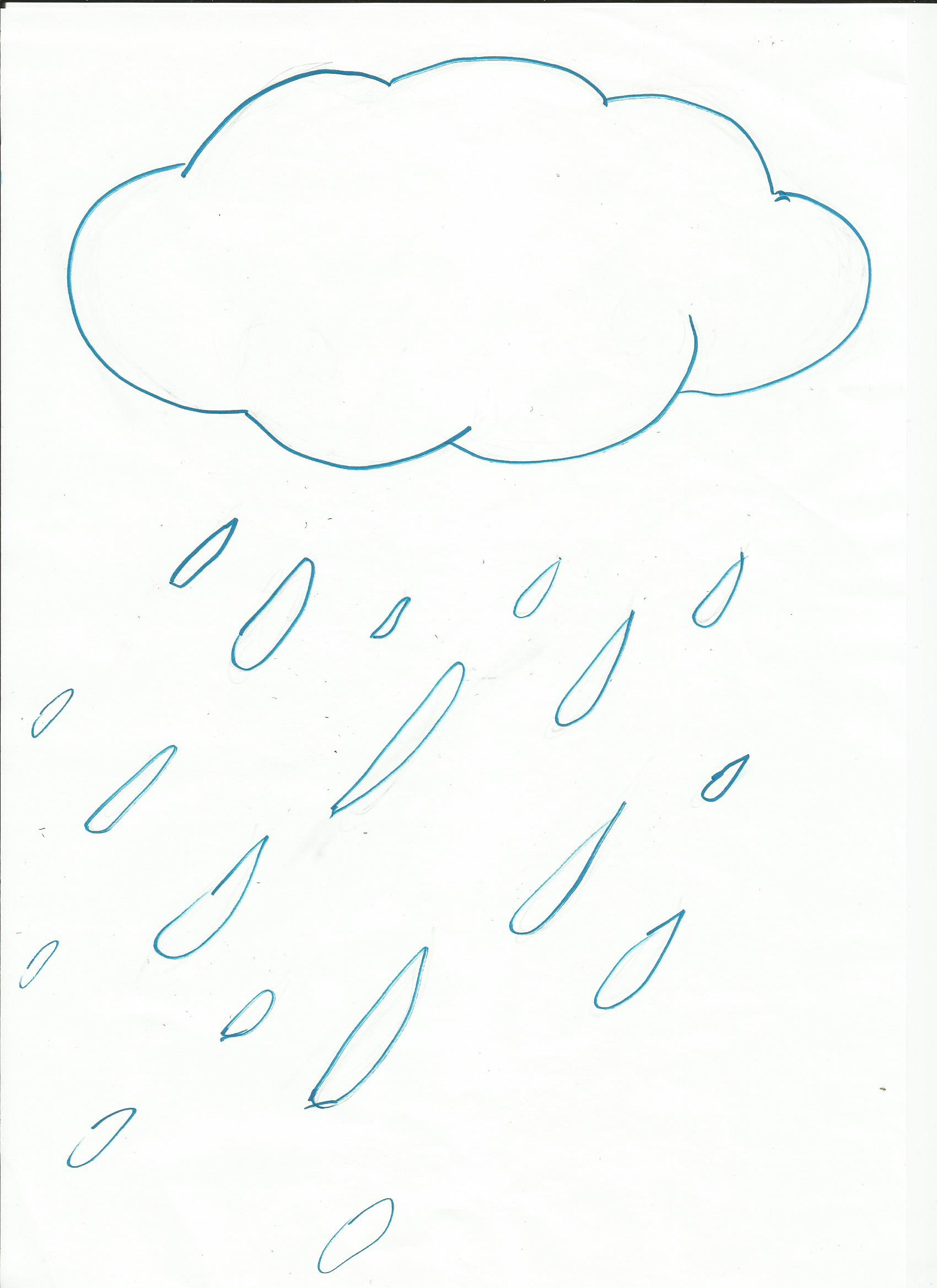 